Enviro1Norway and CO2 emissions | DW Documentary- produkce CO2 by měla být pod 33 GT, aby teplota nestoupla o více než 1,5° C – což se i dnes zdá utopistický.Carbon capture storage (CCS)Norská těžařská firma Equinor u města Hammerfest (nejsevernější město Norska, resp. EU) skladuje CO2 vznikající jako byprodukt při těžbě plynu: cca 6 %. Eq. zde CO2 odstraní, vysuší, stlačí a vrátí zpět do samostatné reservoire. Cca 90 tun/ h, či 800 tis. tun/ rok.V roce 2023 se plánuje potrubí, kt. povede CO2 2500 m pod mořské dno, kde bude vypuštěno do sedimentů.- řada průmyslových odvětví – produkce oceli, cementu – má omezené možnosti dekarbonizace, a přesto budou ve společnosti potřebné. Skladování CO2 ve vytěžených místech plynu a ropy se zdá být dobrou alternativou, třebaže ne 100 % risk free. Není upa jakoo jistý, jestli zemětřesení a tektonická činnost obecně nemůže časem CO2 opět uvolnit. Po testech CCS roku 2017 u města Ketzin (V. Německo) se však metoda zdá být jako že funguje..  Nicméně metoda pro svůj potenciální risk politicky zamrzla.Přírodní dekarbonizacePřirozenějším způsobem dekarbonizace je obnova močálů a mechů.- v Německu bylo 99 % močálu vysušeno, polovina močálu v Sev-vych. Německu – místa pak uvolňují CO2 – 6 % z celkových CO2 emisí, .. více než letecká doprava.	- v daných močálech zmizelo 2,7 m půdy – jde o emisi 29 t CO2/ Ha, stejné množství (29 t CO2) vyprodukuje auto při ujetí 200 tis. km.Mech roste cca 1 – 2 mm/ rok, a zachycuje CO2. V řadu staletí jde o důležitý regulátor.Močál po obnově 3 roky uvolňoval methan Problémem vysušení močálu v Německu je, že způsobené škody sotva pokryjí zisk ze zemědělství: Zem. na močálech způsobuje 7,4 mld. Eur škody (19:00), cca 7-9 tis. eur/ ha – což je stejné jako jeho zisk.CCS u běžných podniků
Carbon capture: Fortum Oslo Varme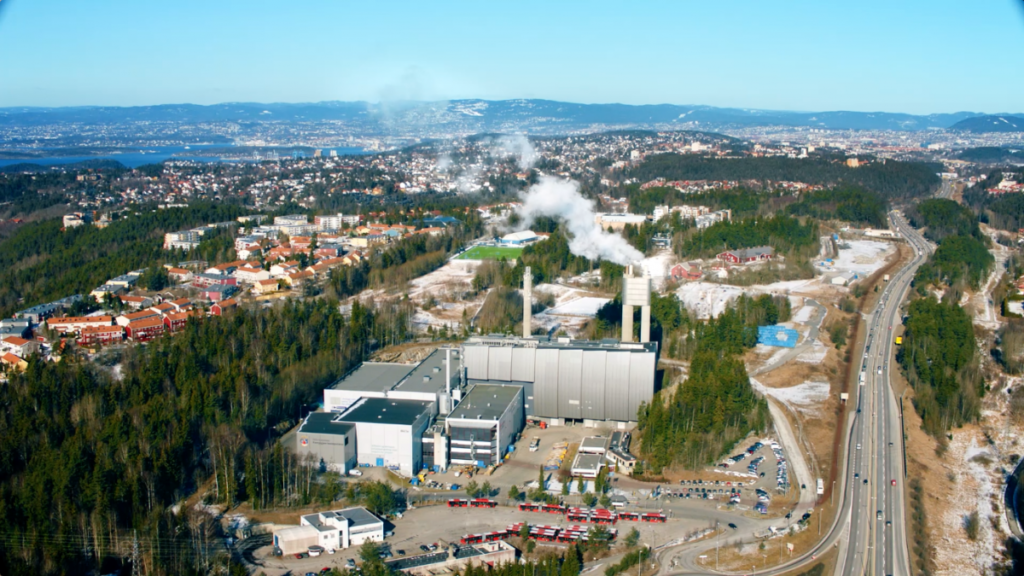 21: 00 - Fortum Oslo Varme’s waste-to-energy (WtE) při spalování odpadu zachycuje CO2 - 400,000 tonnes of CO2.V močalech lze pěstovat rákos a mech24: 00 .. mech může sloužit jako alternativa k rašelině. Rašelina se už teď musí dovážet z baltských zemí a v relativně krátkem horizontu zaniknou německé zdroje rašeliny. Produkce mechu tak vypadá nadějně.